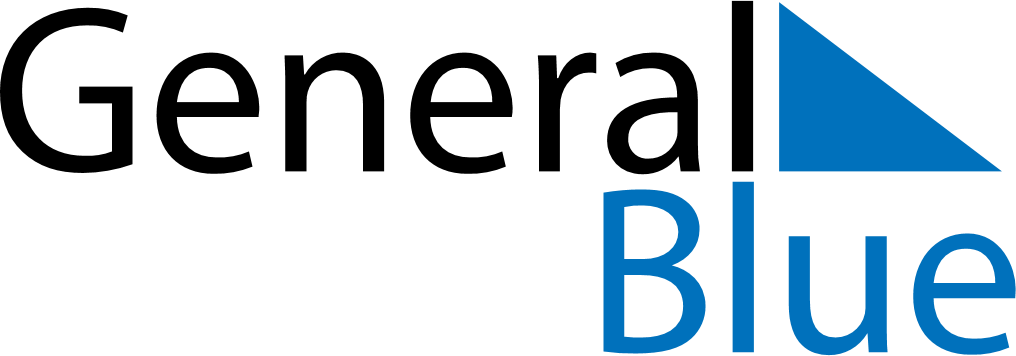 April 2022April 2022April 2022April 2022AngolaAngolaAngolaMondayTuesdayWednesdayThursdayFridaySaturdaySaturdaySunday1223456789910Peace Day1112131415161617Good FridayEaster Sunday181920212223232425262728293030